 	AGENDA	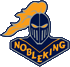 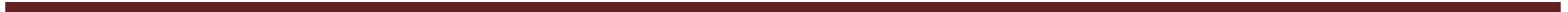 Annual General MeetingThursday April 8, 2021 – 7:00 p.m Virtual Meeting Open meeting Approval of the agendaApproval of Minutes from Previous AGMReceiving reports of the activities of the Association for the preceeding year.Receiving information for the planned activities of the Association for coming year.Notices of Motion and Amendments to the Constitution or Bylaws as received by the Administrator in writing by March 8, 2021.Election/appointment of the new boardExecutive Board Positions up for Nominations in 2021– Slate B  (Odd Years) as per KTMH By-LawsPresident Nobleking Minor HockeySecretary TreasurerHead Coach DirectorEquipment DirectorQuestion and answer periodAdjournment